Il presente documento contiene informazioni aggiuntive e complementari rispetto a quelle contenute nel documento informativo precontrattuale per i prodotti assicurativi danni (DIP Danni), per aiutare il potenziale contraente a capire più nel dettaglio le caratteristiche del prodotto, gli obblighi contrattuali e la situazione patrimoniale dell’impresa.Il contraente deve prendere visione delle condizioni di assicurazione prima della sottoscrizione del contratto. AWP P&C S.A. Sede Secondaria e Rappresentanza Generale per l’Italia; Viale Brenta,32 - 20139 Milano (Italia)tel. +39 02 2369 51 sito internet: www.allianz-global-assistance.it; e-mail:  info@allianz-assistance.it; PEC: awp.pc@legalmail.itAWP P&C S.A.Sede Legale7, Dora Maar, 93400 Saint Ouen - FranceAutorizzazione all’esercizio delle assicurazioniAutorizzata all’esercizio delle assicurazioni dall’Autorité de contrôle prudentiel et de résolution (ACPR) il 1 febbraio 2010 Registro delle Imprese e delle Società Francesi nr. 519490080Rappresentanza Generale per l’ItaliaViale Brenta 32, CAP 20139, Milano ITALIACodice Fiscale, Partita IVA e iscrizione al Registro delle Imprese di Milano nr. 07235560963 - Rea 1945496Recapito Telefonico – Sito Internet – Indirizzo e-mail02/23.695.1 - www.allianz-global-assistance.it – info@allianz-assistance.itAbilitazione all’esercizio delle assicurazioniSocietà abilitata all’esercizio dell’attività Assicurativa in Italia in regime di stabilimento, iscritta il 3 novembre 2010, al nr. I.00090, all’appendice dell’albo Imprese Assicurative, Elenco IIl Patrimonio netto dell'Impresa è pari a € 395.782.000.La parte del patrimonio netto relativa al capitale sociale sottoscritto è pari € 17.287.285 di cui versati € 17.287.285. La parte del patrimonio netto relativa alle riserve patrimoniali è pari € 93.317.000.Il Solvency Capital Requirement (SCR) è pari a € 454.734.000 e il Minimum Capital Requirement (MCR) è pari a € 204.630.000. Il Solvency Ratio (SCR Ratio) è pari a 117,7% e il Minimum Capital Requirement Ratio (MCR ratio) è pari a 257,4%.I dati di cui sopra sono relativi all’ultimo bilancio approvato e si riferiscono alla situazione patrimoniale al 31/12/2017.Si precisa, inoltre, che gli eventuali aggiornamenti del documento non derivanti da innovazioni normative saranno resi disponibili sul sito internet https://www.allianz-partners.com/investor-relations.html a far data dal 31 maggio di ogni anno.La legislazione applicabile al contratto è quella italiana.                 Che cosa è assicurato?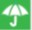 L’assicurazione copre i rischi in occasione di viaggi a scopo turistico, di studio e/o di affari, e include in particolare, le coperture di Annullamento, Interruzione soggiorno, Assistenza alla persona e Spese Mediche,  Bagaglio.ANNULLAMENTOVIAGGIOANNULLAMENTOVIAGGIOLa garanzia prevede il rimborso della penale per la rinuncia al viaggio applicata contrattualmente dal Tour Operator, fino a €15.000 per persona e €50.000 per pratica, nei casi di :malattia, infortunio o decesso dell’Assicurato, di un familiare, del socio o contitolare dell’azienda dell’ Assicurato;danni materiali all’abitazione a seguito ad avverse condizioni meteorologiche o furto con scasso, che richiedano la presenza dell’Assicurato;nomina dell'Assicurato a giurato o sua testimonianza resa alle Autorità Giudiziarie;impossibilità di raggiungere il luogo di partenza del viaggio a seguito di:incidente al mezzo di trasporto durante il tragitto;avverse condizioni meteorologiche verificatesi nel luogo di residenzaimpossibilità di usufruire delle ferie già pianificate dall’Assicurato, a seguito di licenziamento o nuova assunzione;furto dei documenti dell’Assicurato necessari all’espatrio se comprovata l’impossibilità materiale del loro    rifacimento.INTERRUZIONESOGGIORNOINTERRUZIONESOGGIORNOLa garanzia prevede il rimborso all’Assicurato e ai suoi familiari con lui in viaggio, della quota di soggiorno, pagata e non goduta, in seguito a: rimpatrio/rientro sanitario organizzato dalla Centrale Operativa dell’Assicurato dal centro medico di pronto soccorso o di primo ricovero ad un centro medico meglio attrezzato; rimpatrio/rientro sanitario organizzato dalla Centrale Operativa dell’Assicurato dal centro medico alla residenza dell’Assicurato.BAGAGLIOBAGAGLIOLa garanzia prevede l’indennizzo all’Assicurato dei danni materiali e diretti a lui in caso di:furto, incendio, rapina, scippo, mancata riconsegna da parte del Vettore aereo del bagaglio personale dell’Assicurato, nel limite del capitale assicurato di € 750 per tutte le destinazioni, per evento e per periodo assicurativo;In seguito ad un ritardo (rispetto all’orario previsto di arrivo ad una delle destinazioni), superiore a 12 ore, nella riconsegna del bagaglio registrato è previsto:rimborso per gli acquisti di prima necessità fino a  € 150 per periodo assicurativo.ASSISTENZA ALLA PERSONA E SPESE MEDICHEASSISTENZA ALLA PERSONA E SPESE MEDICHEIn caso di necessità dell’Assicurato in viaggio, sono previste le seguenti prestazioni: consulenza medica telefonica, per tutte le destinazioni;	invio di un medico, solo per viaggi in ITALIA;segnalazione di un medico specialista, solo per l’ESTERO;trasporto sanitario organizzato dal centro medico ove sono state prestate le prime cure di emergenza ad un centro medico meglio attrezzato. L’utilizzo dell’aereo sanitario è limitato agli spostamenti locali;rimpatrio/rientro sanitario organizzato alla residenza o ad altro ospedale attrezzato. L’utilizzo dell’aereo sanitario è limitato ai rimpatri nell’ambito dei paesi europei e del bacino mediterraneo;assistenza infermieristica presso la residenza dell’Assicurato, dopo il suo rientro sanitario organizzato per i primi due giorni di assistenza;rientro contemporaneo dei familiari o di un compagno di viaggio assicurati, in seguito rimpatrio sanitario/decesso dell’Assicurato, per i quali è fissato il massimale di € 1.000 per evento, per tutte le destinazioni;rientro accompagnato di un minore assicurato in caso di impossibilità dell’Assicurato (a seguito di malattia, infortunio) di occuparsene. Allianz Global Assistance designerà un accompagnatore tramite la Centrale Operativa;rientro anticipato dell’Assicurato e dei familiari, purché assicurati, per interruzione del viaggio determinata da decesso di un familiare; viaggio di andata e ritorno di un familiare per recarsi dall’Assicurato ricoverato in ospedale con una prognosi di degenza superiore a 10 giorni in ITALIA/EUROPA e 15 giorni nel MONDO, l’impresa tiene a proprio carico le spese per un biglietto A/R e le spese alberghiere di soggiorno fino al limite di € 250, con un massimo di € 50 al giorno;pagamento delle spese di prolungamento soggiorno qualora l’Assicurato non sia in grado di rientrare per malattia o infortunio; è previsto il rimborso del pernottamento e prima colazione in albergo fino a € 50 al giorno per un massimo di 3 giorni;rientro dell’Assicurato convalescente al proprio domicilio; reperimento e invio di medicinali urgenti non reperibili sul luogo solo per viaggi all’Estero;trasmissione di messaggi urgenti a persone residenti in Italia con le quali l’Assicurato sia nell’impossibilità di mettersi direttamente in contatto;protezione carte di credito avviando con gli istituti emittenti le procedure necessarie al blocco delle carte di credito, dei libretti di assegni e dei traveller’s chèques smarriti o sottratti; trasporto della salma fino al luogo di sepoltura nel paese di residenza;anticipo di denaro per spese di prima necessità nei casi di comprovato bisogno ( es. furto, rapina del bagaglio, ecc), fino a € 1.000  e  a fronte di adeguate garanzie bancarie;reperimento di un legale per gestire in loco le controversie fino a € 500, solo per viaggi all’Estero;costituzione della  cauzione penale e  fino a € 3.000, solo per viaggi all’Estero e previa garanzia bancaria; SPESE MEDICHE CON PAGAMENTO DIRETTO pagamento diretto delle spese ospedaliere e chirurgiche per viaggi in ITALIA fino a € 1.000; in EUROPA/MONDO fino a € 30.000; con il sotto limite per le rette di degenza di € 250 al giorno.SPESE MEDICHE A RIMBORSO Nel limite del capitale assicurato:rimborso delle spese di trasporto dal luogo dell’evento al centro medico di pronto soccorso o di primo ricovero, fino a € 1000 per viaggi in ITALIA; fino a € 3.000 per viaggi in EUROPA/MONDO;rimborso delle spese farmaceutiche e/o per visite mediche a seguito di prescrizione medica, per le cure sostenute al rientro per le conseguenze dirette di infortunio in viaggio all’estero, di soccorso e ricerca in mare e montagna,  fino a € 500 per i viaggi in ITALIA e € 1.000 per i viaggi in EUROPA/MONDO;rimborso delle spese mediche di bordo e per cure odontoiatriche urgenti, fino a € 250 per tutte le destinazioni.Che cosa NON è assicurato?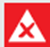 Che cosa NON è assicurato?Che cosa NON è assicurato?ANNULLAMENTO   VIAGGIOOltre a quanto indicato nel DIP:la garanzia non è operativa per familiari ed un compagno di viaggio non assicurati e non iscritti sulla medesima pratica;la garanzia non è operante per più di una domanda di risarcimento;non è previsto il rimborso dei costi di gestione pratica, le tasse aeroportuali ed i visti;non è previsto il rimborso dell’ eventuale maggior penale nel caso in cui l’Assicurato annulli il viaggio successivamente alla data in cui si è verificato l’evento;non sono coperti i casi derivanti da circostanze volontarie, note e prevedibili al momento della prenotazione;non sono coperti i casi derivanti da avverse condizioni meteorologiche intese quali fenomeni naturali dalle conseguenze catastrofiche, come trombe d’aria, uragani, terremoti, eruzioni vulcaniche, inondazioni, alluvioni ed altri sconvolgimenti della natura.Oltre a quanto indicato nel DIP:la garanzia non è operativa per familiari ed un compagno di viaggio non assicurati e non iscritti sulla medesima pratica;la garanzia non è operante per più di una domanda di risarcimento;non è previsto il rimborso dei costi di gestione pratica, le tasse aeroportuali ed i visti;non è previsto il rimborso dell’ eventuale maggior penale nel caso in cui l’Assicurato annulli il viaggio successivamente alla data in cui si è verificato l’evento;non sono coperti i casi derivanti da circostanze volontarie, note e prevedibili al momento della prenotazione;non sono coperti i casi derivanti da avverse condizioni meteorologiche intese quali fenomeni naturali dalle conseguenze catastrofiche, come trombe d’aria, uragani, terremoti, eruzioni vulcaniche, inondazioni, alluvioni ed altri sconvolgimenti della natura.INTERRUZIONE SOGGIORNOOltre a quanto indicato nel DIP:il rimborso sarà effettuato conteggiando la sola quota “pro rata” dei servizi a terra “ escludendo il giorno di rientro.Oltre a quanto indicato nel DIP:il rimborso sarà effettuato conteggiando la sola quota “pro rata” dei servizi a terra “ escludendo il giorno di rientro.BAGAGLIOOltre a quanto indicato nel DIP:non sono rimborsabili gli acquisti effettuati nella località di rientro;l’assicurazione è prestata “a primo rischio assoluto”, nel limite del capitale assicurato per evento, per periodo assicurativo e per destinazione, con il limite per oggetto di € 150,la valutazione sarà effettuata considerando il valore commerciale che avevano le cose al momento del verificarsi del sinistro; per gli oggetti acquistati non oltre tre mesi prima dell’evento, il rimborso sarà calcolato sul valore di acquisto, purché debitamente comprovato;non sono indennizzati i profitti sperati né dei danni da mancato godimento od uso o di altri eventuali pregiudizi;l’impresa non corrisponde l’indennizzo successivamente a quello del Vettore Aereo o dell’Albergatore responsabili dell’evento, oltre il limite del capitale assicurato, al lordo di quanto già indennizzato e qualora il risarcimento copra l’intero ammontare del danno.Oltre a quanto indicato nel DIP:non sono rimborsabili gli acquisti effettuati nella località di rientro;l’assicurazione è prestata “a primo rischio assoluto”, nel limite del capitale assicurato per evento, per periodo assicurativo e per destinazione, con il limite per oggetto di € 150,la valutazione sarà effettuata considerando il valore commerciale che avevano le cose al momento del verificarsi del sinistro; per gli oggetti acquistati non oltre tre mesi prima dell’evento, il rimborso sarà calcolato sul valore di acquisto, purché debitamente comprovato;non sono indennizzati i profitti sperati né dei danni da mancato godimento od uso o di altri eventuali pregiudizi;l’impresa non corrisponde l’indennizzo successivamente a quello del Vettore Aereo o dell’Albergatore responsabili dell’evento, oltre il limite del capitale assicurato, al lordo di quanto già indennizzato e qualora il risarcimento copra l’intero ammontare del danno.ASSISTENZA ALLA PERSONA E SPESE MEDICHEOltre a quanto indicato nel DIP:l’impresa non è tenuta a pagare indennizzi in sostituzione delle prestazioni di assistenza dovute;per la prestazione invio di un medico l’impresa non potrà in alcun caso sostituirsi né costituire alternativa al servizio pubblico di pronto intervento sanitario;la prestazione trasporto – rientro sanitario non si effettua per distorsioni, fratture leggere, infermità o lesioni curabili sul posto o nel corso del viaggio e malattie infettive nel caso in cui il trasporto implichi violazione di norme sanitarie nazionali od internazionali;la prestazione rientro contemporaneo dei familiari e del compagno di viaggio non è effettuata per familiari e compagno di viaggio che non siano assicurati;per la prestazione reperimento e invio di medicinali urgenti non è preso a carico il costo dei farmaci;relativamente alle spese mediche con pagamento diretto, nel caso in cui l’impresa non possa effettuare il pagamento diretto, le stesse non saranno rimborsate in mancanza di autorizzazione da parte della Centrale Operativa o, comunque, oltre la data di dimissioni dell’Assicurato;per la prestazione pagamento diretto delle spese ospedaliere e chirurgiche non vengono prese in carico le spese in assenza di contatto preventivo con la Centrale Operativa;per la prestazione protezione carte di credito resta a carico dell’Assicurato il perfezionamento della procedura, secondo quanto disposto dai singoli titoli di credito;per la prestazione trasporto della salma non sono coperte le spese funerarie di inumazione;per la prestazione anticipo di denaro e costituzione cauzione, sono erogate dietro garanzia bancaria e la restituzione del denaro deve avvenire entro 30 giorni dall’anticipo stesso;per la prestazione assistenza infermieristica non sono coperti i costi oltre il secondo giorno di assistenza;per la prestazione cure sostenute al rientro, non sono coperte le spese per le cure oltre i 30 giorni dal rientro e per gli infortuni in viaggio non accaduti all’estero.Oltre a quanto indicato nel DIP:l’impresa non è tenuta a pagare indennizzi in sostituzione delle prestazioni di assistenza dovute;per la prestazione invio di un medico l’impresa non potrà in alcun caso sostituirsi né costituire alternativa al servizio pubblico di pronto intervento sanitario;la prestazione trasporto – rientro sanitario non si effettua per distorsioni, fratture leggere, infermità o lesioni curabili sul posto o nel corso del viaggio e malattie infettive nel caso in cui il trasporto implichi violazione di norme sanitarie nazionali od internazionali;la prestazione rientro contemporaneo dei familiari e del compagno di viaggio non è effettuata per familiari e compagno di viaggio che non siano assicurati;per la prestazione reperimento e invio di medicinali urgenti non è preso a carico il costo dei farmaci;relativamente alle spese mediche con pagamento diretto, nel caso in cui l’impresa non possa effettuare il pagamento diretto, le stesse non saranno rimborsate in mancanza di autorizzazione da parte della Centrale Operativa o, comunque, oltre la data di dimissioni dell’Assicurato;per la prestazione pagamento diretto delle spese ospedaliere e chirurgiche non vengono prese in carico le spese in assenza di contatto preventivo con la Centrale Operativa;per la prestazione protezione carte di credito resta a carico dell’Assicurato il perfezionamento della procedura, secondo quanto disposto dai singoli titoli di credito;per la prestazione trasporto della salma non sono coperte le spese funerarie di inumazione;per la prestazione anticipo di denaro e costituzione cauzione, sono erogate dietro garanzia bancaria e la restituzione del denaro deve avvenire entro 30 giorni dall’anticipo stesso;per la prestazione assistenza infermieristica non sono coperti i costi oltre il secondo giorno di assistenza;per la prestazione cure sostenute al rientro, non sono coperte le spese per le cure oltre i 30 giorni dal rientro e per gli infortuni in viaggio non accaduti all’estero.                 Ci sono limiti di copertura?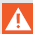                  Ci sono limiti di copertura?ANNULLAMENTOVIAGGIOOltre alle esclusioni comuni a tutti le garanzie, come dettagliato nel Contratto di Assicurazione, l’impresa non rimborsa la penale relativa ad annullamenti determinati da:malattie preesistenti a carattere evolutivo o qualora al momento della prenotazione sussistano già le condizioni o gli eventi che potrebbero provocare l’annullamento infortuni e malattie preesistenti all’iscrizione al viaggio. Restano, in ogni caso, comprese dall’assicurazione le malattie croniche che comportino un ricovero superiore a 3 (tre) giorni continuativi durante il periodo di validità della garanzia;patologie della gravidanza se questa è iniziata antecedentemente alla prenotazione.;motivi professionali diversi da licenziamento o nuova assunzione;Il rimborso della penale di annullamento è previsto con lo scoperto del 20% con un minimo di € 25 per persona in tutti i casi eccetto per rinunce a seguito di decesso o ricovero ospedaliero (Day Hospital e Pronto Soccorso esclusi) dell’Assicurato.BAGAGLIOOltre alle esclusioni comuni a tutti le garanzie, come dettagliato nel Contratto di Assicurazione, non sono presi  i danni dovuti a:rotture, a meno che le stesse non siano dovute ad incidente del mezzo di trasporto o conseguenti a furto, scippo, rapina;bagnamento e colaggio di liquidi;verificatisi quando:il veicolo incustodito non sia stato regolarmente chiuso a chiave con tutti i congegni di sicurezza ed il bagaglio non sia stato riposto, per l’auto, nell’apposito  bagagliaio debitamente chiuso a chiave;il veicolo non sia stato parcheggiato durante le ore notturne, dalle ore 20.00 alle ore 07.00, in una pubblica autorimessa custodita ed a pagamento;il bagaglio si trovi a bordo di motoveicoli, anche se riposto nell’apposito bagagliaio chiuso a chiave;di cui non sia prodotta una copia autentica della denuncia vistata dalle Autorità del luogo ove si è verificato l’evento;sono inoltre esclusi:denaro in ogni sua forma;titoli di qualsiasi genere, documenti, assegni, traveller’s chèques e carte di credito;gioielli, perle, pietre preziose, orologi, oggetti d’oro, di platino o d’argento, altri oggetti preziosi e pellicce;monete, francobolli, oggetti d’arte, collezioni, campionari, cataloghi, merci, biglietti di viaggio;apparecchi audio, audiovisivi e corredi fotocineottici affidati a terzi (albergatori, vettori, ecc.);strumenti professionali, personal computer, telefoni portatili, attrezzature sportive di ogni genere, armi, caschi, autoradio.ASSISTENZA ALLA PERSONA E SPESE MEDICHEOltre alle esclusioni comuni a tutti le garanzie, come dettagliato nel Contratto di Assicurazione:per la prestazione trasporto – rientro sanitario non sono coperte:distorsioni, fratture leggere, infermità o lesioni curabili, a giudizio dei medici, sul posto o nel corso del viaggio o che, comunque, non ne impediscano la prosecuzione;le malattie infettive, qualora il trasporto violi le norme sanitarie nazionali ed internazionali;Inoltre non sono presi in carico gli eventi e/o le spese derivanti o conseguenti di:organizzazione diretta o, comunque, senza la preventiva autorizzazione della Centrale Operativa, di tutte le prestazioni di assistenza previste.viaggio intrapreso contro il consiglio medico o, comunque, con patologie in fase acuta o allo scopo di sottoporsi a trattamenti medico/chirurgici;interruzione volontaria della gravidanza;cure riabilitative;acquisto, applicazione, manutenzione e riparazione di apparecchi protesici e terapeutici;prestazioni infermieristiche, fisioterapiche, dimagranti o termali e per l’eliminazione di difetti fisici di natura estetica o di malformazioni congenite;visite di controllo eseguite successivamente al rientro al proprio domicilio, per situazioni conseguenti a malattie iniziate in viaggio;espianti e/o trapianti di organi; partecipazione a competizioni sportive e relative prove, salvo che le stesse abbiano carattere ricreativo;pratica di sport aerei e dell’aria in genere, sport estremi se praticati al di fuori di organizzazioni sportive e senza i criteri di sicurezza previsti, atti di temerarietà e qualsiasi sport esercitato professionalmente o che, comunque, comporti remunerazione diretta o indiretta;al neonato, qualora la gravidanza sia portata a termine nel corso del viaggio, anche in caso di parto prematuro;Tutte le prestazioni non sono, altresì, dovute 	nei casi in cui l’Assicurato disattenda le indicazioni della Centrale Operativa ovvero se si verifichino le dimissioni volontarie dell’Assicurato, contro il parere dei sanitari della struttura presso la quale egli si trova ricoverato.Tutti i rimborsi per le spese mediche saranno effettuati con l’applicazione della franchigia fissa di € 50  per sinistro a carico dell’Assicurato.Che obblighi ho? Quali obblighi ha l’impresa?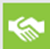 Che obblighi ho? Quali obblighi ha l’impresa?COSA FARE IN CASO DI SINISTRO?Denuncia di sinistro: ASSISTENZA ALLA PERSONA E SPESE MEDICHE In caso di necessità contattare immediatamente la Centrale Operativa fornendo i dati indicati nel Contratto di Assicurazione.In caso di richieste di rimborso, l’Assicurato deve inoltrare la richiesta all’impresa entro 10 giorni dal rientro, fornendo la documentazione richiesta nel Contratto di Assicurazione.BAGAGLIOL’Assicurato deve effettuare la denuncia scritta entro 10 giorni dal rientro fornendo le informazioni e la documentazione richiesti nel Contratto di Assicurazione. INTERRUZIONE SOGGIORNOLa richiesta di rimborso dovrà essere inviata per iscritto entro 5 giorni dal rientro fornendo le informazioni e la documentazione richiesti nel Contratto di Assicurazione. ANNULLAMENTO VIAGGIOL’Assicurato o chi per esso dopo aver annullato il viaggio presso l’agenzia ove è stato prenotato deve dare avviso scritto ad Allianz Global Assistance entro 5 giorni da quello in cui si è verificato l’evento, fornendo i dati indicati nel Contratto di Assicurazione.Le richieste di rimborso, ogni comunicazione e documentazione devono essere inviati all’impresa, a mezzo posta, all’indirizzo qui sotto indicato:AWP P&C S.A.RAPPRESENTANZA GENERALE PER L’ITALIAServizio Liquidazione DanniCasella Postale 461Via Cordusio 4- 20123 MILANOCOSA FARE IN CASO DI SINISTRO?Assistenza diretta/in convenzione: le prestazioni di assistenza sono fornite all’assicurato da enti/ strutture/ società/ professionisti convenzionati con l’impresa su incarico di quest’ultima.COSA FARE IN CASO DI SINISTRO?Gestione da parte di altre imprese: non è prevista la gestione da parte di altre imprese.COSA FARE IN CASO DI SINISTRO?Prescrizione: ai sensi dell'art. 2952 c.c. i diritti derivanti dal contratto si prescrivono in due anni dal giorno in cui si è verificato il fatto su cui si fonda il diritto.DICHIARAZIONI INESATTE O RETICENTILe dichiarazioni inesatte o le reticenze del Contraente relative a circostanze che influiscono sulla valutazione del Rischio, possono comportare la perdita totale o parziale del diritto all’indennizzo, nonché la stessa cessazione dell’assicurazione ai sensi degli artt. 1892, 1893, 1894 del Codice Civile.OBBLIGHIDELL’IMPRESAL’impresa garantisce la gestione e la chiusura della pratica in 60 giorni dal ricevimento della documentazione completa in originale. Sono esclusi dal conteggio dei giorni i tempi tecnici bancari relativi al flusso di pagamento.Quando e come devo pagare?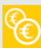 Quando e come devo pagare?PREMIOPER L’ASSICURATONon sono previste ulteriori informazioni oltre a quelle indicate nel DIPPER IL CONTRAENTEIl Tour Operator provvederà per conto di Allianz Global Assistance ad incassare i premi pagati dai Clienti, così come indicato nelle delle condizioni generali di assicurazione, impegnandosi a versare alla Società, nei termini e modalità previsti, l’importo dovuto sulla base dei regolamenti premi emessi da Allianz Global Assistance stessa, al netto dell’importo delle eventuali commissioni convenute.RIMBORSONon è previsto per questo contratto.Quando comincia la copertura e quando finisce?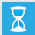 Quando comincia la copertura e quando finisce?DURATANon sono previste ulteriori informazioni oltre a quelle indicate nel DIPSOSPENSIONENon è prevista la possibilità di sospendere le garanzie.    Come posso disdire la polizza?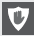     Come posso disdire la polizza?RIPENSAMENTO DOPO LA STIPULAZIONENon sono previste ulteriori informazioni oltre a quelle indicate nel DIP.RISOLUZIONENon sono previste ulteriori informazioni oltre a quelle indicate nel DIP.     A chi è rivolto questo prodotto?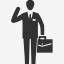 A tutti coloro che acquistano un viaggio a scopo turistico, di studio e di affari.    Quali costi devo sostenere?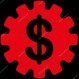 Non sono previsti costi di intermediazione.COME POSSO PRESENTARE I RECLAMI E RISOLVERE LE CONTROVERSIE?COME POSSO PRESENTARE I RECLAMI E RISOLVERE LE CONTROVERSIE?ALL’IMPRESA ASSICURATRICEServizio Qualità AWP P&C S.A. – RAPPRESENTANZA GENERALE PER L’ITALIA Viale Brenta 32 - 20139 MILANO (Italia)fax: +39 02 26 624 008e-mail: reclamiawp@allianz.comLa compagnia è tenuta a rispondere entro 45 giorni.All’IVASSIn caso di esito insoddisfacente o risposta tardiva, è possibile rivolgersi all’IVASS, Via del Quirinale, 21 - 00187 Roma, fax 06.42133206, pec: ivass@pec.ivass.it . Info su: www.ivass.it .Le imprese con sede legale in altro Stato membro riportano le informazioni di cui sopra indicando l’Autorità di vigilanza del Paese d’origine competente e le modalità di presentazione dei reclami alla stessa.".PRIMA DI RICORRERE ALL’AUTORITÀ GIUDIZIARIA è possibile avvalersi di sistemi alternativi di risoluzione delle controversie, quali (indicare quando obbligatori):PRIMA DI RICORRERE ALL’AUTORITÀ GIUDIZIARIA è possibile avvalersi di sistemi alternativi di risoluzione delle controversie, quali (indicare quando obbligatori):MEDIAZIONEInterpellando un Organismo di Mediazione tra quelli presenti nell’elenco del Ministero della Giustizia, consultabile sul sito www.giustizia.it (Legge 9/8/2013, n. 98).NEGOZIAZIONE ASSISTITATramite richiesta del proprio avvocato all’Impresa.ALTRI SISTEMI ALTERNATIVI DI RISOLUZIONE DELLE CONTROVERSIEPer la risoluzione delle liti transfrontaliere è possibile presentare reclamo all’IVASS direttamente al sistema estero competente chiedendo l’attivazione della procedura FIN-NET mediante accesso al seguente sito internet: http://ec.europa.eu/finance/fin-net/PRIMA DI COMPILARE IL QUESTIONARIO SANITARIO, LEGGI ATTENTAMENTE LE RACCOMANDAZIONI E AVVERTENZE CONTENUTE IN POLIZZA. EVENTUALI DICHIARAZIONI INESATTE O NON VERITIERE POSSONO LIMITARE O ESCLUDERE DEL TUTTO IL DIRITTO ALLA PRESTAZIONE ASSICURATIVA.PRIMA DI COMPILARE IL QUESTIONARIO SANITARIO, LEGGI ATTENTAMENTE LE RACCOMANDAZIONI E AVVERTENZE CONTENUTE IN POLIZZA. EVENTUALI DICHIARAZIONI INESATTE O NON VERITIERE POSSONO LIMITARE O ESCLUDERE DEL TUTTO IL DIRITTO ALLA PRESTAZIONE ASSICURATIVA.PER QUESTO CONTRATTO L’IMPRESA NON DISPONE DI UN’AREA INTERNET RISERVATA AL CONTRAENTE (c.d. HOME INSURANCE), PERTANTO DOPO LA SOTTOSCRIZIONE NON POTRAI CONSULTARE TALE AREA, NÉ UTILIZZARLA PER GESTIRE TELEMATICAMENTE IL CONTRATTO MEDESIMO.PER QUESTO CONTRATTO L’IMPRESA NON DISPONE DI UN’AREA INTERNET RISERVATA AL CONTRAENTE (c.d. HOME INSURANCE), PERTANTO DOPO LA SOTTOSCRIZIONE NON POTRAI CONSULTARE TALE AREA, NÉ UTILIZZARLA PER GESTIRE TELEMATICAMENTE IL CONTRATTO MEDESIMO.